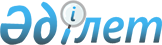 Түркістан облысы әкiмдiгiнiң "Түркістан облысы әкімі аппараты лауазымды адамдарының жеке және заңды тұлғалардың өкілдерін жеке қабылдауының регламентін бекіту туралы" 2020 жылғы 7 желтоқсандағы № 247 қаулысына өзгерістер енгізу туралы
					
			Күшін жойған
			
			
		
					Түркістан облысы әкiмдiгiнiң 2022 жылғы 3 мамырдағы № 84 қаулысы. Қазақстан Республикасының Әділет министрлігінде 2022 жылғы 13 мамырда № 28024 болып тiркелдi. Күші жойылды - Түркістан облысы әкiмдiгiнiң 2023 жылғы 2 маусымдағы № 109 қаулысымен
      Ескерту. Күші жойылды - Түркістан облысы әкiмдiгiнiң 02.06.2023 № 109 (алғашқы ресми жарияланған күнінен кейін күнтізбелік он күн өткен соң қолданысқа енгізіледі) қаулысымен.
      ҚАУЛЫ ЕТЕДІ:
      1. Түркістан облысы әкiмдiгiнiң "Түркістан облысы әкімі аппараты лауазымды адамдарының жеке және заңды тұлғалардың өкілдерін жеке қабылдауының регламентін бекіту туралы" 2020 жылғы 7 желтоқсандағы № 247 қаулысына (нормативтік құқықтық актілерді мемлекеттік тіркеу тізілімінде № 5934 болып тіркелген) келесі өзгерістер енгізілсін:
      көрсетілген қаулының қосымшасында:
      тақырыбы келесі редакцияда жазылсын:
      "Түркістан облысы әкімі аппараты лауазымды адамдарының жеке және заңды тұлғалардың өкілдерін жеке қабылдауының регламенті";
      1-тармақ келесі редакцияда жазылсын: 
      "1. Түркістан облысы әкімі аппараты лауазымды адамдарының жеке және заңды тұлғалардың өкілдерін жеке қабылдауының регламенті (бұдан әрі – Регламент) Қазақстан Республикасының Әкімшілік рәсімдік-процестік кодексіне, "Қазақстан Республикасындағы жергілікті мемлекеттік басқару және өзін-өзі басқару туралы" Қазақстан Республикасының Заңына, Қазақстан Республикасының Президенті мен Үкіметінің актілеріне, өзге де нормативтік құқықтық актілерге сәйкес әзірленген және Түркістан облысы әкімі аппараты жеке тұлғаларды және заңды тұлғалардың өкілдерін жеке қабылдауының тәртібін регламенттейді.";
      4-тармақ келесі редакцияда жазылсын: 
      "4. Қабылдауға жазуды қабылдауды ұйымдастыруға жауапты қызметкерлер күн сайын жұмыс күндері жұмыс уақытында түскі үзіліспен "электрондық үкімет" веб-порталындағы электрондық құжаттар, "е-Өтініш" ақпараттық жүйесіне, қағаз форматтағы, оның ішінде қолма-қол түскен өтініштер немесе қоғамдық қабылдау бөлмесінің қызметкеріне ауызша нысанында, сондай-ақ қоғамдық қабылдау бөлменің Call-орталығына келіп түскен өтінімдер негізінде жүргізеді.";
      20-тармаққа орыс тіліндегі мәтінге өзгеріс енгізілген, қазақ тіліндегі мәтін өзгермейді;
      29, 30, 31-тармақтар келесі редакцияда жазылсын:
      "29. Қоғамдық қабылдау бөлмесінің жауапты қызметкері өтініш тіркелген кезден бастап 15 (он бес) жұмыс күннен кешіктірмей арыз берушіге қабылдау уақыты мен күні немесе қабылдаудан дәлелді бас тарту көрсетілген жауапты жолдайды.
      30. Мәселенің сипаты барынша пысықтауды талап ететін күрделі болған жағдайда өтінішті қарау мерзімі облыс әкімі аппараты басшысының немесе оның орынбасарының уәжді шешімімен ақылға қонымды, бірақ екі айдан аспайтын мерзімге ұзартылуы мүмкін, әкімшілік рәсімге қатысушы бұл туралы мерзім ұзартылған күннен бастап үш жұмыс күні ішінде хабардар етіледі.
      31. Қоғамдық қабылдау бөлмесінің уәкілетті қызметкерлерінің облыс әкімінің және оның орынбасарларының қабылдауын ұйымдастыру, қабылдауды өткізу практикасын талдау және қорыту үшін қажетті материалдарды ұсыну туралы талаптары облыс әкімі аппаратының құрылымдық бөлімшелері, аудан, қала әкімдері аппараттары, облыстық басқармалар үшін міндетті болып табылады.";
      37-тармақтың 4) тармақшасы келесі редакцияда жазылсын: 
      "4) қоғамдық қабылдау бөлмесі шеңберінде, оның ішінде: төтенше жағдай, төтенше ахуал режимдерін; эпидемиологиялық сипаттағы карантиндік шараларды енгізуге; халықтың өмірі мен денсаулығына қауіп төндіретін техногендік апаттар мен өзге де апаттармен байланысты шектеу шаралары қабылданған жағдайда жұмыс істейтін call-орталықтың үздіксіз жұмысын қамтамасыз етеді.".
      2. Осы қаулының орындалуын бақылау Түркістан облыс әкімі аппараты басшысы Ә.Е.Тұрғымбековке жүктелсін.
      3. Осы қаулы оның алғашқы ресми жарияланған күнінен кейін күнтізбелік он күн өткен соң қолданысқа енгізіледі.
					© 2012. Қазақстан Республикасы Әділет министрлігінің «Қазақстан Республикасының Заңнама және құқықтық ақпарат институты» ШЖҚ РМК
				
      Түркістан облысының әкімі

У. Шукеев
